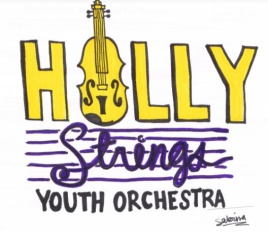 2022 Spring HSYO Mid-Session NewsletterHello Holly Strings Youth Orchestra Families!Believe it or not, we are at the mid-way point of the spring HSYO session. The kids are doing awesome!For the next several weeks, I will be holding group lessons (select violin sections who are working on the “Pirates” piece in the Vibratos/Crescendos Ensemble), and also some private lessons for any HSYO participant who is interested, between 1:00 – 2:00 on Sundays at the Holly Springs Cultural Center.  For the private lessons, there will be a total of 4 - 30 minute slots available on a first-come first-served basis for any HSYO participant to work with me one-on-one.  All of these additional rehearsals are optional, and of course, free!  Any other students who would like to come in early to practice on their own are welcome to do so as well.Extra Rehearsal Group/Private Lesson Schedule: Sunday, March 27th at 1:15 p.m. – Violinists who play the 2nd violin part in Pirates (Vibratos/Crescendos)Sunday, April 3rd - Private lesson slots (open to any HSYO participant): 1:00 – 1:30p.m. or 1:30 – 2:00p.m.Sunday, April 10th at 1:15 p.m. – Violinists who play the 1st violin part in Pirates (Vibratos/Crescendos)Sunday, April 24th at 1:15 p.m. – Violinists who play 2nd violin part in Pirates (Vibratos/Crescendos)Sunday, May 1st - Private lesson slots (open to any HSYO participant): 1:00 – 1:30p.m. or 1:30 – 2:00p.m.Below is the remainder of the HSYO Spring Session Calendar including the Concert Run-Through and Ice-Cream Social on Sunday May 8th, and our concert on Sunday, May 15th.  Concert attire is HSYO t-shirts (those are coming), black pants/skirt, black shoes; bring music binder and instrument. The concert is relatively short, about 45 minutes long including awards and photos at the end.  Remember there will be NO rehearsal on Easter Sunday, April 17th.Sunday, March 20:                           "Saint Patrick's Day Surprise"Sunday, March 27:                           Regular Rehearsal for all GroupsSunday, April 3:                                 "Celebrating Spring Birthdays!"Sunday, April 10:                              Regular Rehearsal for all GroupsSunday, April 17:                              Easter Sunday - NO RehearsalSunday, April 24:                              Regular Rehearsal for all GroupsSunday, May  1:                                Last Regular Rehearsal for all Groups                     Sunday, May 8:                                 Full HSYO Concert Rehearsal:  3:00 p.m. for entire HSYO                                                                *Ice cream social to follow* - (end time is 4:30p.m.)Sunday, May 15:                      HSYO Spring Concert 4:00 p.m. at the Holly Springs Cultural Center                                                   HSYO must arrive at 3:00 p.m. in concert attire, with instrument and musicHSYO Board of DirectorsThe HSYO will be holding a HSYO board meeting in April, and we have an open position if anyone would like to be a part of the all-volunteer board.  It is one of the easiest jobs you will ever have; you help make decisions for the HSYO and review the budget and help plan ahead.  I keep the meetings short!  Thank you in advance for your consideration.Again, thank you for the opportunity to work with your children!  They are a joy, and they have come a long way on their pieces. I can’t wait for them to be able to play for you at the concert on May 15th. A few weeks prior to the concert, the Holly Springs Cultural Center will set-up a link to purchase a ticket to the concert. The ticket prices are around $5.00 and everyone must have a ticket to attend the concert. I will send out the link to buy tickets when it becomes available.  You can also purchase a ticket at the box office when you arrive.Thank you again for your wonderful kiddos, and, remember, don’t forget to practice!Ms. Erin912-401-1070hsyouthorchestra@gmail.com